Результати навчання:      з н а т и: принципи роботи і види вітросилових установок, характеристики вітросилових установок і вітроелектричних станцій, особливості вироблення електроенергії вітросиловими установками із застосуванням асинхронних і синхронних генераторів і генераторів постійного струму.    в м і т и: визначити потужність вітросилової установки й вітроелектричної станції для заданих розрахункових умов, вибрати тип генератора, вибрати схему приєднання до енергосистеми або схему електропостачання індивідуального споживача.Теми що розглядаються.1. Вступ Історія розвитку вітроенергетики.2. Вітроєнергетичні   ресурсиТема 1 Природні явища, що приводять до виникнення вітрів. Тема 2 Застосування вітросилових установок.  Тема 3 Характеристики вітру.3. Параметри ВЄУ і ВЄСТема 1 З горизонтальною віссю обертання.Тема 2 З вертикальною віссю обертання.Тема 3 Поступоворухаючися приймальні пристрої.Тема 4  Характеристики вітроєлектричних установок.Тема 5  Вітроєлектричні станції.4. Генератори ВЄУ.                                                                                          Тема 1 Генератори постійного струму. Тема 2 Асинхронні генератори змінного струму.Тема 3 Синхронні генератори змінного струму. 5. Стан і перспективи розвитку вітроенергетики.Тема 1 Сучасний стан світової вітроенергетики.Тема 2 Перспективи розвитку вітроенергетики.Тема 3 Вітроенергетика України.Форма та методи навчання. Лекції та практичні заняття. Самостійна робота студентів пов’язана з  засвоєнням теоретичного матеріалу при підготовці до практичних занять та виконанням обов’язкових домашніх завдань. При виконанні самостійних робіт організуються щотижневі консультації, поетапне підведення результатів, підсумковий контроль.Методи контролю. Система контролю якості навчання містить щотижневе поточне опитування на практичних заняттях, перевірку домашніх завдань та  контрольних робіт, проведення модульних контролів, складання  іспиту.Розподіл балів, які отримують студенти.Розподіл балів оцінювання успішності студента розраховується індивідуально для кожної дисципліни з урахуванням особливостей та структури курсу. Поточна сума балів, що може накопичити студент за семестр може досягати, як максимального балу так і меншого з виділенням балів на іспит чи залік.В таблиці 1 та 2 наведений приклад тих пунктів, за якими студент накопичує бали. Ці пункти можуть відрізнятися та розглядаються індивідуально для конкретної дисципліни. Таблиця 1. – Розподіл балів для оцінювання успішності студента для залікуТаблиця 2. – Розподіл балів для оцінювання успішності студента для іспиту* На залік виділення балів не обов’язково. Залік може бути отримано за накопиченням балів. ** На іспит потрібно обов’язково виділити бали (кількість балів індивідуально для кожної дисципліни на розсуд викладача)Критерії  та система оцінювання знань та вмінь студентів. Згідно основних положень ЄКТС, під системою оцінювання слід розуміти сукупність методів (письмові, усні і практичні тести, екзамени, проекти, тощо), що використовуються при оцінюванні досягнень особами, що навчаються, очікуваних результатів навчання.Успішне оцінювання результатів навчання є передумовою присвоєння кредитів особі, що навчається. Тому твердження про результати вивчення компонентів програм завжди повинні супроводжуватися зрозумілими та відповідними критеріями оцінювання для присвоєння кредитів. Це дає можливість стверджувати, чи отримала особа, що навчається, необхідні знання, розуміння, компетенції.Критерії оцінювання – це описи того, що як очікується, має зробити особа, яка навчається, щоб продемонструвати досягнення результату навчання.Основними концептуальними положеннями системи оцінювання знань та вмінь студентів є:Підвищення якості підготовки і конкурентоспроможності фахівців за рахунок стимулювання самостійної та систематичної роботи студентів протягом навчального семестру, встановлення постійного зворотного зв’язку викладачів з кожним студентом та своєчасного коригування його навчальної діяльності.Підвищення об’єктивності оцінювання знань студентів відбувається за рахунок контролю протягом семестру із використанням 100 бальної шкали (табл. 2). Оцінки обов’язково переводять у національну шкалу (з виставленням державної семестрової оцінки „відмінно”, „добре”, „задовільно” чи „незадовільно”) та у шкалу ЕСТS (А, В, С, D, Е, FХ, F).Таблиця 3 – Шкала оцінювання знань та умінь: національна та ЕСТSОсновна література: (перелік літератури, яка забезпечує цю дисципліну)Базова  літератураДопоміжна література  1.  Вольдек А.И. Электрические машины. Изд. 2-е перераб. и доп. - Л.: Энергия, 1974.  2. Осин И.Л., Шакарян Ю.Г. Электрические машины. Синхронные машины. Под ред. проф. Копылова И.П. - М.: Высшая школа, 1990.  3.   Радин В.И., Брускин А.Э. Зорохович А.Е. Электрические машины. Асинхронные машины. Под ред. Копылова И.Л. - М.: Высшая школа, 1988.  4. Кацман М.М. Электрические машины и трансформаторы. - М.: Высшая школа, 1967.  5.  Правила     проектирования     ветровых     электрических     станций,     ГКД 341.003.001.002-2000. - Киев: Минтопэнерго Украины 2001.  6.  Присоединение объектов ветроэнергетики к электрическим сетям. Порядок и требования. ГКД 341.003.001.001-2000. - Киев. Минтопэнерго Украины, 2001.  7.   Павлюк   Н.Ю.   Масштабы  и   особенности   развития   ветроэнергетики   за рубежом и в Украине // Энергетика и электрификация.- №5.- 2004.Структурно-логічна схема вивчення навчальної дисципліниТаблиця 4. – Перелік дисциплін Провідний лектор: доцент Бондаренко О.Ю.      ___________________											(підпис)Вітрова енергетикаСИЛАБУСВітрова енергетикаСИЛАБУСВітрова енергетикаСИЛАБУСВітрова енергетикаСИЛАБУСВітрова енергетикаСИЛАБУСВітрова енергетикаСИЛАБУСВітрова енергетикаСИЛАБУСШифр і назва спеціальностіШифр і назва спеціальностіШифр і назва спеціальності141 Електроенергетика, електротехніка та електромеханікаІнститут / факультетІнститут / факультетНавчально-науковий інститут енергетики, електротехніки та електромеханікиНазва програмиНазва програмиНазва програмиЕлектроенергетикаКафедраКафедраінженерної електрофізики                                      Тип програмиТип програмиТип програмиЗагальна підготовка Мова навчанняМова навчанняУкраїнськаВикладачВикладачВикладачВикладачВикладачВикладачВикладачБондаренко Олександр Юрійович, abondarenko51@gmail.comБондаренко Олександр Юрійович, abondarenko51@gmail.comБондаренко Олександр Юрійович, abondarenko51@gmail.comБондаренко Олександр Юрійович, abondarenko51@gmail.comБондаренко Олександр Юрійович, abondarenko51@gmail.com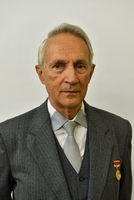 Кандидат технічних наук, старший науковий співробітник, доцент, доцент  кафедри інженерної електрофізики НТУ «ХПІ». Досвід науково-педагогічної роботи – 48 років. Автор та співавтор понад 90 наукових праць, у тому числі 25 авторських свідотств та патентів на винахід. Підготував лекційні курси та читає лекції з дисциплін: «Вступ до спеціальності», «Вітрова енергетика»,  «Фізика електростатичних процесів та технологій», «Струми високої частоти і ультразвук в техниці», «Розрахунок та проектування магнітно-імпульсних установок». Кандидат технічних наук, старший науковий співробітник, доцент, доцент  кафедри інженерної електрофізики НТУ «ХПІ». Досвід науково-педагогічної роботи – 48 років. Автор та співавтор понад 90 наукових праць, у тому числі 25 авторських свідотств та патентів на винахід. Підготував лекційні курси та читає лекції з дисциплін: «Вступ до спеціальності», «Вітрова енергетика»,  «Фізика електростатичних процесів та технологій», «Струми високої частоти і ультразвук в техниці», «Розрахунок та проектування магнітно-імпульсних установок». Кандидат технічних наук, старший науковий співробітник, доцент, доцент  кафедри інженерної електрофізики НТУ «ХПІ». Досвід науково-педагогічної роботи – 48 років. Автор та співавтор понад 90 наукових праць, у тому числі 25 авторських свідотств та патентів на винахід. Підготував лекційні курси та читає лекції з дисциплін: «Вступ до спеціальності», «Вітрова енергетика»,  «Фізика електростатичних процесів та технологій», «Струми високої частоти і ультразвук в техниці», «Розрахунок та проектування магнітно-імпульсних установок». Кандидат технічних наук, старший науковий співробітник, доцент, доцент  кафедри інженерної електрофізики НТУ «ХПІ». Досвід науково-педагогічної роботи – 48 років. Автор та співавтор понад 90 наукових праць, у тому числі 25 авторських свідотств та патентів на винахід. Підготував лекційні курси та читає лекції з дисциплін: «Вступ до спеціальності», «Вітрова енергетика»,  «Фізика електростатичних процесів та технологій», «Струми високої частоти і ультразвук в техниці», «Розрахунок та проектування магнітно-імпульсних установок». Кандидат технічних наук, старший науковий співробітник, доцент, доцент  кафедри інженерної електрофізики НТУ «ХПІ». Досвід науково-педагогічної роботи – 48 років. Автор та співавтор понад 90 наукових праць, у тому числі 25 авторських свідотств та патентів на винахід. Підготував лекційні курси та читає лекції з дисциплін: «Вступ до спеціальності», «Вітрова енергетика»,  «Фізика електростатичних процесів та технологій», «Струми високої частоти і ультразвук в техниці», «Розрахунок та проектування магнітно-імпульсних установок». Загальна інформація про курсЗагальна інформація про курсЗагальна інформація про курсЗагальна інформація про курсЗагальна інформація про курсЗагальна інформація про курсЗагальна інформація про курсАнотаціяАнотаціяВ рамках курсу розглядаються основні теоретичні положення перетворення енергії вітру в інші види енергії та аеродинамічні характеристики вітродвигунів.В рамках курсу розглядаються основні теоретичні положення перетворення енергії вітру в інші види енергії та аеродинамічні характеристики вітродвигунів.В рамках курсу розглядаються основні теоретичні положення перетворення енергії вітру в інші види енергії та аеродинамічні характеристики вітродвигунів.В рамках курсу розглядаються основні теоретичні положення перетворення енергії вітру в інші види енергії та аеродинамічні характеристики вітродвигунів.В рамках курсу розглядаються основні теоретичні положення перетворення енергії вітру в інші види енергії та аеродинамічні характеристики вітродвигунів.Цілі курсуЦілі курсуОзнайомлення студентів зі станом і перспективами розвитку вітроенергетики у світі й на Україні, принципами роботи і видами вітросилових установок, застосуванням вітросилових установок у народному господарстві, характеристиками вітросилових установок і вітрелектричних станцій.Ознайомлення студентів зі станом і перспективами розвитку вітроенергетики у світі й на Україні, принципами роботи і видами вітросилових установок, застосуванням вітросилових установок у народному господарстві, характеристиками вітросилових установок і вітрелектричних станцій.Ознайомлення студентів зі станом і перспективами розвитку вітроенергетики у світі й на Україні, принципами роботи і видами вітросилових установок, застосуванням вітросилових установок у народному господарстві, характеристиками вітросилових установок і вітрелектричних станцій.Ознайомлення студентів зі станом і перспективами розвитку вітроенергетики у світі й на Україні, принципами роботи і видами вітросилових установок, застосуванням вітросилових установок у народному господарстві, характеристиками вітросилових установок і вітрелектричних станцій.Ознайомлення студентів зі станом і перспективами розвитку вітроенергетики у світі й на Україні, принципами роботи і видами вітросилових установок, застосуванням вітросилових установок у народному господарстві, характеристиками вітросилових установок і вітрелектричних станцій.Формат Формат Загальна кількість годин:72 годин, з них 30 годин лекцій, 22 години практичних занять,  20 годин самостійної роботи.Загальна кількість годин:72 годин, з них 30 годин лекцій, 22 години практичних занять,  20 годин самостійної роботи.Загальна кількість годин:72 годин, з них 30 годин лекцій, 22 години практичних занять,  20 годин самостійної роботи.Загальна кількість годин:72 годин, з них 30 годин лекцій, 22 години практичних занять,  20 годин самостійної роботи.Загальна кількість годин:72 годин, з них 30 годин лекцій, 22 години практичних занять,  20 годин самостійної роботи.Семестр888888Контрольні роботиЛабораторні роботиКР (КП)РГЗІндивідуальні завданняТощоЗалікСума–––––––100Контрольні роботиЛабораторні роботиКР (КП)РГЗІндивідуальні завданняТощоІспитСума40_20––40**100РейтинговаОцінка, балиОцінка ЕСТS та її визначенняНаціональна  оцінкаКритерії оцінюванняКритерії оцінюванняКритерії оцінюванняРейтинговаОцінка, балиОцінка ЕСТS та її визначенняНаціональна  оцінкапозитивніпозитивнінегативні12344590-100АВідмінно- Глибоке знання навчального матеріалу модуля, що містяться в основних і додаткових літературних джерелах;- вміння аналізувати явища, які вивчаються, в їхньому взаємозв’язку і розвитку;- вміння проводити теоретичні розрахунки;- відповіді на запитання чіткі, лаконічні, логічно послідовні;- вміння  вирішувати складні практичні задачі.- Глибоке знання навчального матеріалу модуля, що містяться в основних і додаткових літературних джерелах;- вміння аналізувати явища, які вивчаються, в їхньому взаємозв’язку і розвитку;- вміння проводити теоретичні розрахунки;- відповіді на запитання чіткі, лаконічні, логічно послідовні;- вміння  вирішувати складні практичні задачі.Відповіді на запитання можуть  містити незначні неточності                82-89ВДобре- Глибокий рівень знань в обсязі обов’язкового матеріалу, що передбачений модулем;- вміння давати аргументовані відповіді на запитання і проводити теоретичні розрахунки;- вміння вирішувати складні практичні задачі.- Глибокий рівень знань в обсязі обов’язкового матеріалу, що передбачений модулем;- вміння давати аргументовані відповіді на запитання і проводити теоретичні розрахунки;- вміння вирішувати складні практичні задачі.Відповіді на запитання містять певні неточності;75-81СДобре- Міцні знання матеріалу, що вивчається, та його практичного застосування;- вміння давати аргументовані відповіді на запитання і проводити теоретичні розрахунки;- вміння вирішувати практичні задачі.- Міцні знання матеріалу, що вивчається, та його практичного застосування;- вміння давати аргументовані відповіді на запитання і проводити теоретичні розрахунки;- вміння вирішувати практичні задачі.- невміння використовувати теоретичні знання для вирішення складних практичних задач.64-74ДЗадовільно- Знання основних фундаментальних положень матеріалу, що вивчається, та їх практичного застосування;- вміння вирішувати прості практичні задачі.Невміння давати аргументовані відповіді на запитання;- невміння аналізувати викладений матеріал і виконувати розрахунки;- невміння вирішувати складні практичні задачі.Невміння давати аргументовані відповіді на запитання;- невміння аналізувати викладений матеріал і виконувати розрахунки;- невміння вирішувати складні практичні задачі.60-63  ЕЗадовільно- Знання основних фундаментальних положень матеріалу модуля,- вміння вирішувати найпростіші практичні задачі.Незнання окремих (непринципових) питань з матеріалу модуля;- невміння послідовно і аргументовано висловлювати думку;- невміння застосовувати теоретичні положення при розвязанні практичних задачНезнання окремих (непринципових) питань з матеріалу модуля;- невміння послідовно і аргументовано висловлювати думку;- невміння застосовувати теоретичні положення при розвязанні практичних задач35-59FХ (потрібне додаткове вивчення)НезадовільноДодаткове вивчення матеріалу модуля може бути виконане в терміни, що передбачені навчальним планом.Незнання основних фундаментальних положень навчального матеріалу модуля;- істотні помилки у відповідях на запитання;- невміння розв’язувати прості практичні задачі.Незнання основних фундаментальних положень навчального матеріалу модуля;- істотні помилки у відповідях на запитання;- невміння розв’язувати прості практичні задачі.1-34 F  (потрібне повторне вивчення)Незадовільно-- Повна відсутність знань значної частини навчального матеріалу модуля;- істотні помилки у відповідях на запитання;-незнання основних фундаментальних положень;- невміння орієнтуватися під час розв’язання  простих практичних задач- Повна відсутність знань значної частини навчального матеріалу модуля;- істотні помилки у відповідях на запитання;-незнання основних фундаментальних положень;- невміння орієнтуватися під час розв’язання  простих практичних задач№п/пНазва підручників, навчальних посібників, методичних вказівок, каталог інформаційного і матеріального забезпечення1Мхитарян Н.М. Энергетика нетрадиционных и возобновляемых источников. Опыт и перспективы. – Киев: Наукова думка, 1999. – 320 с.2Тёльдеши Ю. , Лесны Ю. Мир ищет энергию. – М.: Мир, 1981. – 439 с.3Твайделл Дж. , Уэйр А. Возобновляемые источники энергии. – М.: Энергоатомиздат, 1990. – 392 с.4Яворский Б.М. Детлаф А.А. Справочник по физике. – М.:  Наука, 1968. – 940 с.5Осин И.Л., Шакарян Ю.Г. Электрические машины. Синхронные машины.- М.: Высшая школа, 1990.6Шефтер Я.И. Ветроэнергетические агрегаты.- М.: Машиностроение, 1972.7Ветроэнергетика / Под ред. Д. де Рензо.- М.: Энергоатомиздат, 1982.8Вольдек А.И. Электрические машины.- Л.: Энергия, 1974.9Шефтер Я.И. Использование энергии ветра. – 2-е изд., перераб. и доп. М.: Энергоатомиздат, 1983. – 200 с.10Кацман М.М. Электрические машины и трансформаторы.- М.: высшая школа, 1967.11Кривцов В.С., Олейников А.М., Яковлев А.И. Неисчерпаемая энергия. Книга 1. Ветроэлектрогенераторы.- Харьков, Севастополь, 2004.12Васильев Ю.С. Хрисанов Н.И. Экология использования возобновляющихся энергоисточников. – Л.: Изд – во Ленинградского университета, 1991. – 343 с.Вивчення цієї дисципліни безпосередньо спирається на:На результати вивчення цієї дисципліни безпосередньо спираються:Згальна фізикаЕлектротехніка й електронікаМатеріалознавство й технологія металівПрофесійно-орієнтовані спеціальні дисципліни, курсове та дипломне проектування, для яких потрібно вміння використовувати знання  в розрахунках  по електроенергетиці й електротехніці, використання отриманих знань при проектуванні електроенергетичних установок різного призначення (у тому числі, вітросилових установок).Вища математика Професійно-орієнтовані спеціальні дисципліни, курсове та дипломне проектування, для яких потрібно вміння використовувати знання  в розрахунках  по електроенергетиці й електротехніці, використання отриманих знань при проектуванні електроенергетичних установок різного призначення (у тому числі, вітросилових установок).